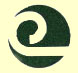       Lander County Conservation District815 N. 2nd St. Battle Mountain, NV. 89820, (775) 635-9207  www.nvlccd.orgDear Lander County Residents,The Lander County Conservation District (LCCD) is very concerned about the increase of noxious weeds, rodents, and Mormon crickets and grasshoppers in Lander County and throughout Nevada. The spread of State of Nevada listed noxious weeds, rodents and Mormon crickets and grasshoppers are detrimental to our recreational environment as well as our agricultural and livestock producers. To encourage noxious weed, rodent, and Mormon cricket and grasshopper control in Lander County the LCCD is offering financial assistance through a Cost-Share Program for the control and/or the eradication of noxious weeds and pests on privately owned/leased lands. Land owners or lessees can receive up to a 50% cost share with a maximum of $1,000 per calendar year in reimbursements for the purchase of herbicide(s) for the control of noxious weeds or pesticides/bait/traps for the control of pests (gophers/ground squirrels, etc.), and Mormon crickets and grasshoppers. As well as receive a 50% discount on the use of the LCCD 300-gallon trailer mounted sprayer with hand-gun when used for the control of noxious weeds in Lander County. A noxious weed identification manual is available at our office at 815 N. 2nd Street in Battle Mountain, or on the University of Nevada Extension website www.extension.unr.edu .Chemicals purchased under this program will be applied in compliance with all applicable State and Federal laws and in compliance with product label requirements.Pesticide Training Manuals are available for $15 at our office through the University of Nevada Cooperative Extension.Funding for this program is limited. Applications will be accepted for each calendar year, January 1st to December 31st for the current calendar year expenses and must be accompanied by current calendar year original receipts in applicant name, and use report. Application approval is subject to board review and will be done at the next regularly scheduled LCCD meeting.  Regardless of number of applications received, the $5,000 budget cap will be imposed, therefore the program is on a first come first serve basis after board approval.  Payment is made only for qualifying items. For details concerning this program or to reserve the spray tank please call (775)635-9207 or visit the Extension office Monday-Friday 8:00 a.m. - 5:00 p.m.Lander County Conservation District   Lander County Conservation District Cost-Share Program815 N. 2nd St. Battle Mountain, NV. 89820 (775)635-9207Eligibility:	Any Lander County resident with privately owned or leased property within Lander County. Herbicides/pest control and spray tank must be used only in Lander County, Nevada for control of any of the specified weed/pest species.	Chemicals purchased under this program must be applied in compliance with all applicable State and Federal laws and in compliance with product label requirements. *Original, current calendar receipts of purchase will be required to validate cost of purchased material, appropriate use, and amount of reimbursement due. * Cost Share:	The Lander County Conservation District is offering approved applicants up to a 50% cost share reimbursement with a limit of $1,000 per calendar year total for weed and/or pest control methods on the purchase price of Herbicides, Pesticides, and Chemical bait or small rodent traps and a 50% discount on the use of the LCCD owned 300-gallon sprayer.  Details as follows:Note: Reimbursements are not valid for the purchase of weed/pest control equipment, contractor fees, or taxes.Herbicides For the control of State of Nevada listed noxious weed species (Noxious weed identification books available at LCCD office) including but not necessarily limited to the following:Musk thistleScotch thistleCanada thistle Hoary cress (white top)Perennialpepperweed(tallwhite top)Russian knapweedDiffuse knapweedSquarrose knapweedSpotted knapweedTamarisk (Salt cedar) Chemical pesticides, baits or small rodent traps For the control of agricultural pests (gophers/ground squirrels/voles/other) and Mormon Crickets and grasshoppers.300-gallon slide-in hand-gun sprayerWhen used for spraying any of the noxious weed species listed above has a regular rental use fee of $100 per day of use.  Sprayer must be reserved for use to ensure availability. Sprayer Rental Requirements:     A $100 refundable deposit and 1st day rental fee is required at time of pick-up.A LCCD use agreement and application and checklist must be filled out and signed.The sprayer will be returned in accordance with the LCCD checklist. Applications: 	Applications will be accepted between January 1st and December 31st for the current calendar year expenses and must be accompanied by current calendar year original receipts in applicant name, and use report. Application approval is subject to board review and will be done at the next regularly scheduled LCCD meeting.  Regardless of number of applications received the $5,000 budget cap will be imposed, therefore this program is on a first come first serve basis after board approval.  Payment is made only for qualifying items.Lander County Conservation District Weed & Pest Cost-Share Application    		APPLICATION DUE BETWEEN January 1st and December 31st of current calendar 		           year AND MUST BE ACCOMPANIED BY ORIGINAL RECEIPTS AND USE REPORT.Applicant Name: __________________________________ Other Contact: ____________________________Applicant Address: ________________________________ City: _____________________________________Applicant Phone Number: (      ) _____________________ Alternate Phone Number: ___________________Target Noxious Weed Species (Place a mark by the weed(s) controlled)Musk thistle      ______Scotch thistle    ______Canada thistle  ______ Hoary cress (white top) _______Perennial pepperweed   _______(tall white top)Russian knapweed   ______Diffuse knapweed      _______Squarrose knapweed  _______Spotted knapweed      _______Tamarisk (Salt cedar) _______   OTHER (list name)__________________         Dates of Herbicide Application:  From_________________ To ________________ Target Agricultural Pest Species (Place a mark by the pest controlled)Ground squirrel__________Other (must List name)__________Mormon Crickets__________	Voles_________Gopher _______Grasshoppers________Dates of Pesticide Application:  From_________________ to ________________I hereby guarantee that the chemicals purchased under this program will be applied in compliance with all applicable State and Federal laws and in compliance with product label requirements.Printed Name 				__________Signature 					___	Date 			Lander County Conservation District Spray Tank w/Trailer Rental ApplicationAVAILABLE ALL YEAR    Applicant Name: __________________________________ Other Contact: ____________________________Applicant Address: ________________________________ City: _____________________________________Applicant Phone Number: (      ) _____________________ Alternate Phone Number: ___________________Applicant License type (copy of license required if applicable): _____RESTRICTED USE   _____COMMERCIALDate Reserved: ___________________________________ Projected Return Date: _____________________Projected Dates of Herbicide Application:  From_________________ To __________________$100 Refundable Deposit Required: Check Number_________ Cash _______  $100 per day charge for use, 1st day at time of pickup, remaining days collected at return (USE REPORTS REQUIRED):	Total: _____________     Check Number __________	Cash ____________Target Noxious Weed Species (Place a mark by the weed(s) to be controlled)Musk thistle      ______Scotch thistle    ______Canada thistle ______ Hoary cress (white top) _______Perennial pepperweed   _______  Russian knapweed   ______Diffuse knapweed      _______Squarrose knapweed  _______Spotted knapweed      _______Tamarisk (Salt cedar) _______    OTHER (list name) _________________________         List the Name of Herbicide(s), Surfactants and/or Dyes to be used in this tankAll herbicides were applied in compliance with all applicable State and Federal laws and in compliance with product label requirements.I agree that the LCCD, its employees and agents, shall not be held responsible for, and shall be exempt from all liability in respect of, loss, damage, accident, injury, death, delay or inconvenience from use of LCCD equipment.Printed Name: 				______________Signature: 					________	Date: 			Common NameAmount & Unit Estimated Cost (No Tax)e.g.          Tordon 22K        10 Gallons                $985Pesticide/Bait Name or Kind of trapAmount or How ManyEstimated Cost (No Tax)e.g.          Zinc phosphide/ snap trap         5 Lbs. or 30                $985Herbicide (Common Name)      Surfactant/Adjuvant                      Dye